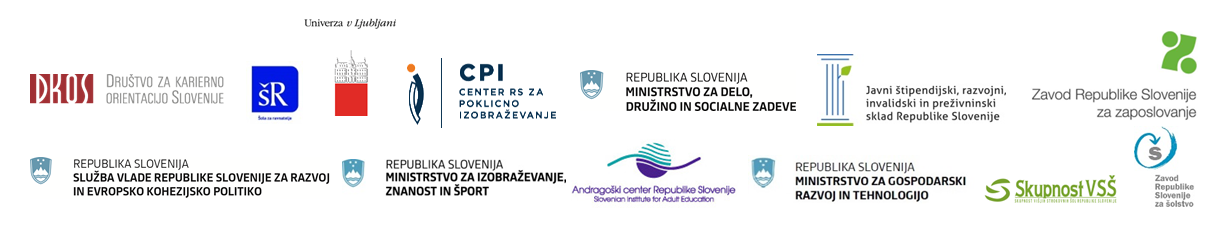 Zapisnik Strokovne skupine (SS) VKO dne 2.12.2020preko spletne povezavePrisotni: Miha Lovšin (MIZŠ), Gornik Mrvar (MIZŠ), Ema Perme (MIZŠ), Urška Bitenc (MGRT), Lea Martič (MDDSZ), Gorazd Jenko (Služba vlade za kohezijsko politiko), Alicia Leonor Sauli-Miklavčič (VSŠ), Tanja Vilič Klenovšek (ACS), Tatjana Ažman (ŠR), Maja Dizdarević (Karierni centri UL), Barbara Leder (Javni sklad), Barbara Kunčič Krapež (CPI), Maruša Goršak (DKOS), Mateja Brigita Rupar (ZRSŠ), Zlata Šlibar (ZRSZ), Staša Bučar (ZRSZ).Opravičila: Katja Dovžak (MIZŠ), Dnevni red:1.	Potrditev zapisnika  sestanka 18.9.20202.	Izmenjava informacij o VKO na posameznih institucijah/z načrtovanimi projekti3.	RaznoAd.1)  Zapisnik je potrjen.Ad.2) Izmenjava informacij o VKO na posameznih institucijahEma (MIZŠ): Pripravljajo projekte za RRF, prenavljajo se učni načrti (uvajanje sodobne tehnologije), to je priložnost, da se vključi trajnostna kariera, saj v EU spodbujajo digitalno in zeleno. Meni, da bi naša skupina lahko spodbujala promocijo in udejanjanje trajnostnih karier.Gorazd (SVRK): meni, da ima MIZŠ dobro izhodiščno pozicijo za financiranje iz RRF. Podpira Emino mnenje, da se uporablja iste termine (trajnostna kariera, VKO). Za VKO meni, da je umeščena tako v EES+, kot tudi RRF. Sam je že ob  pripravljanju pametne specializacije razumel, da bodo zaposleni potrebovali razvoj kompetenc, da bodo kompetence lahko pridobili skozi VŽU, da pa bo VŽU res učinkovit, če mu VKO pomaga osmisliti koristi, ki mu jih bo učenje prineslo.Mateja (MIZŠ): Vpis v SŠ bo objavljen 22.1.2021, posvete za svetovalne delavce so odpovedali, vabi pa, da o novostih, ki bi jih sicer predstavljali v živo pripravimo pisno informacijo. Odpre se vprašanje, kaj bo z informativnimi dnevi. Mateja pojasni, da MIZŠ ni bil nikoli organizator, da pa je stališče MIZŠ, da odsvetujejo izvedbo v živo na šolah. Maja pojasni, da je več ponudnikov spletnih orodij, ki lahko pripravijo tak dogodek online, Tatjana pa poroča, da šole že pripravljajo spletne predstavitve šol.Miha (MIZŠ): prijavljajo 2 projekta, kakovost in vodenje profesionalnega razvoja učiteljev in ravnateljev (Ema predlaga, da bi se uporabil kar trajnostni razvoj). Slednji je bil zavrnjen z obrazložitvijo, da zaradi COVID-19 ni denarja. Glede četrtega naziva bodo to poskušali uresničiti skozi redno delo, vsi imajo to v LDN. Sicer je MIZŠ obnovilo dogovor s 4. ključnimi javnimi zavodi (ZRSŠ, CPI, ACS in Urad za razvoj), skupno so definirali izzive v izobraževanju, med njimi tudi svetovalno delo in VKO.Gorazd pove, da je pri tem, kako se financira projekte treba videti veliko sliko in imeti jasno predstavo, kaj želimo doseči. RRF vidi za to, kar so dolgoročne razvojne spremembe, ESS+ pa kot konkretne projekte. Meni, da je tako treba narediti tudi na našem področju VKO, zato je potreben dokument v smislu vizije in operacionalizacije. Če so potrebe jasno strukturirati kaj boš financiral in kako (iz česa) boš financiral, je to dobro za nas in financerje, ki jih je treba prepričati. Zaveda se, da so v centru IKT spretnosti in zeleno, vendar je nujno vlagati tudi v splošne, transferzalne spretnosti.Brigita (ZRSŠ): ukvarjajo se z digitalnimi učnimi načrti, tudi VKO pripravljajo tako in jih opremljajo z interaktivnimi vsebinami. Nadaljujeta se projekta s področja podjetnosti Podvig in Pogum. Razvojna naloga je formativno spremljanje, ki jo bodo preizkušali na 10. šolah. Prosijo za pomoč, kdor ima aktivne oblike dela, ki bi bile za uporabiti pri kompetenci podjetnost.Tatjana (ŠR): so hendikepirani, ker projekt profesionalnega razvoja učiteljev in ravnateljev ni bil potrjen. Poskušata z Mihaelo Zavašnik to temo vplesti v redno izobraževalno delo in coaching vodstvenih delavcev. Glede četrtega naziva pri ravnateljih so to (ravnatelj ekspert) razvijali že v enem od zaključenih projektov, zato bodo to uporabili.Barbara K (CPI).: njihov fokus je priprava navodil za šole za izvajanje pouka v kombinirani obliki in navodil kako izpeljati praktični pouk s kombiniranjem izvedbe pouka pri delodajalcu in na daljavo. Na povezavi https://cpi.si/poklicno-izobrazevanje/solsko-leto-2020-21/ se nahajajo različna gradiva, posnetki usposabljanj, priporočila ter  orodja, za katera verjamemo, da so lahko v pomoč tako pri organizacijskem kot pedagoškem delu. Aktivnosti na projektu Euroskills ( https://cpi.si/poklicno-izobrazevanje/euroskills-sloveniaskills/ ) trenutno ne potekajo, se pa posodablja spletna baza https:/www.mojaizbira.si/ .Alicia (VSŠ): Izvedli smo delavnico o kakovostni izvedbi praktičnega izobraževanja in uporabi orodja Apprentice Track (za sledenje PRI in napredka doseganja spretnosti) za mentorje iz podjetij, ki je bil objavljen tudi v KATIS-u in pripravljen v okviru ključne aktivnosti Strateška partnerstva programa Erasmus+. Program smo prilagodili tudi za izobraževanje predavateljev - organizatorjev PRI ki se izvaja skladno s pogoji Javnega razpisa za izpopolnjevanje strokovnih delavcev v višjem strokovnem izobraževanju in izobraževalcev v neformalnih izobraževalnih programih za odrasle od 2020 do 2022 Ciljaj Višje. Cilj projekta je usposobiti 600 udeležencev skozi programe izpopolnjevanj splošnih kompetenc (učinkovito načrtovanje, organizacija, izvedba in evalvacija poučevanja v višjem strokovnem izobraževanju, usposobljenost za nenehen poklicni razvoj in vseživljenjsko učenje, učinkovito komuniciranje in sodelovanje) kakor tudi specifičnih kompetenc (izvedba pedagoškega procesa v digitalnem okolju, informacijska in podatkovna pismenost, komunikacija in sodelovanje, izdelovanje digitalnih vsebin, varnost in problemsko reševanje). Naložbo v projekt sofinancirata RS in EU iz ESS.Skupnost VSŠ in višje strokovne šole smo bili povabljeni k pilotnemu izvajanju Implementing the Europass Digital Credentials Infrastructure (EDCI), ki smo ga tudi predstavili na Evropskem tednu poklicnih spretnosti. Izzivi uskladitev zakonodaje, priprava avtomatskega vnosa podatkov in grafična podoba listin.Pilotno testiranje orodja za samoevalvacijo digitalne pripravljenosti šol, SELFIE WBL, je v zaključni fazi in prve izsledke raziskave bo Skupnost VSŠ predstavila na dogodku ETF, JRC in EK decembra in v januarju 2021 se bodo izvedli še zadnji evalvacijski vebinarji.V okviru Erasmus+ projekta QA-Lead na podlagi izvedene ankete pripravljamo priročnik za vodje institucij s ciljem prispevati k ozaveščanju, da ustrezno implementiran sistem vodenja kakovosti omogoča instituciji, da spozna in razume potrebe vseh deležnikov, vključno s študenti, predstavniki gospodarstva in širšim družbenim okoljem in šele na tej osnovi lahko uspešno opredeli svojo vizijo, poslanstvo in strategijo.In v okviru Erasmus+ projekta MentorTrain smo pripravili spletna gradiva za podporo in usposabljanje mentorjev v podjetjih. Priročnika s kriteriji in indikatorji kakovosti v praktičnem izobraževanju za podporo podjetjem in šolam pa smo pripravili v okviru Erasmus+ projekta ApprenticeshipQ.Kot nacionalna točka Evropskega tedna poklicnih spretnosti smo imeli dva prispevka v okviru osrednjega dogodka (o Europass digitalnih listinah in o digitalizaciji v praktičnem izobraževanju), organizirali več dogodkov na nacionalni ravni in se ponosno veselili, da je naša članica, Biotehniški izobraževalni center Ljubljana, bila izbrana kot najbolj inovativna šola Evropskega tedna poklicnih spretnosti 2020.Tanja (ACS): delajo s svetovalci v IZO, poteka svetovanje na daljavo. Sprejet je pravilnik o standardih in normativih za svetovanje v izobraževanju odraslih, s 1.1.2021 bodo umeščeni kot javna služba. Še vedno ostaja odprto vprašanje, kako bo pokrito svetovanje odraslim v srednjih šolah. V okviru Letnega posveta o izobraževanju odraslih 2020, ki je potekal 17. in 18.11., je  mag. Zužek predstavil ključne cilje in vsebine prihodnje ESS perspektive, kaj pokriva MIZŠ, mag. Dovžak pa kaj pokriva izobraževanje odraslih. Oba prispevka sta dostopna na spletni strani ACS: https://web.acs.si/lp2020/.LEA (MDDSZ): vsi programi vezani na VKO se izvajajo in gredo naprej. Ciljne skupine so zaradi COVID-19 razširjene tudi na tiste, ki so zaradi pandemije ostali brez zaposlitve.Barbara L. Javni štipendijski, razvojni, invalidski in preživninski sklad: še vedno se izvajajo programi za delodajalce in njihove zaposlene: Kompetenčni centri za razvoj kadrov (KOC), celovita podpora za aktivno staranje delovne sile (ASI),  Vključevanje oseb pred izgubo zaposlitve v ukrepe na trgu dela (SPIN). V povprečju za partnerstva KOC delež usposabljanj, ki razvijajo digitalne kompetence obsega okoli 14% vseh usposabljanj. Na programu ASI je približno tretjina vseh usposabljanj za starejše zaposlene vezana na razvoj digitalnih kompetenc. Projekti zaznavajo zmanjšano aktivnosti (manj usposabljanj) pri izbranih vlagateljih na razpisih in manj realiziranih vključitev (nižji doseženi kazalniki). Podjetja so se odločila za izvedbo usposabljanj v e-obliki. Aktivnosti VKO sindikalne centrale za njihove člane se ne izvajajo (KSS Pergam, predvidevamo podobno tudi pri ZSS). V načrtovanih ukrepih 2127 je VKO področje prisotno tako za šolajoče kot zaposlene, pogrešam spodbude za  prehod zaposlenih med različnimi kariernimi potmi.  Maruša (DKOS): delo je zastalo zaradi COVID-19.Maja (KC): sredi oktobra je zaživel nov licenčni program POPR, ki ima vlogo informativnega središča, odziv je dober, omogoča napredno analitiko. V okviru partnerske zveze Eutopia, ki povezuje šest evropskih univerz so vzpostavili mrežo kariernih ambasadorjev študentov  za študente. KC UL vodi to aktivnost. V oktobru je potekal program mobilnosti v tujini, poudarek je tudi na kompetencah, ki jih mladi tam pridobijo. V novembru in decembru so organizirali tri spletne karierne dni. Zaključili so priročnik Učinkovito samozagovorništvo, ki je sicer namenjen za študente s posebnimi potrebami, vendar bi bil uporaben tudi za srednješolce. Svetovanje za vpis srednješolcev deluje pri vpisni službi, sodelujejo. Prejšnji teden so izpeljali virtualni karierni sejem, odziv je bil dober, tudi v IKT okolju se ga da izpeljati.Staša (ZRSZ): spomladi pripravili spletni test sposobnosti eMFBT, izvajamo usposabljanje šolskih psihologov za njegovo uporabo. Za učence smo pripravili nagradni natečaj (Vem kam grem)j, za katerega morajo ustvariti vizualizacijsko tablo svoje karierne prihodnosti. Pripravljamo grafično podobo etičnih smernic.Zlata: izpeljali smo konferenco ob 20. letnici članstva v Euroguidance mreži. EK z razpisom objavi naloge, ki jih opravljajo EG centri, ki so v različnih državah različno umeščeni in je tudi od tega odvisno, katere so njihove naloge. Organizirali smo tudi sestanek koordinatorjev Academije. Predvsem so bili navdušeni nad BIC Ljubljana in njihovo nagrado, ki so jo dobili od EK in predstavitvami izkušenj svetovalcev, ki so se udeležili študijskega obiska v okviru Academie. Letos je zelo veliko dela s šolskimi svetovalnimi delavci, saj tudi oni delajo od doma in niso vzeli s seboj pripomočkov, ki jih potrebujejo. Potrebujejo pa tudi razgovore, tako da vsak dan vsaj z eno svetovalko »klepetava« o vseh nalogah in težavah s katerimi se srečujejo. Mnoge potrebujejo nasvet, kako se lotiti eVPP in KIK-a na daljavo. Ad.3) RaznoMiha odpre vprašanje novega imenovanja Strokovne skupine in kdo bo prevzel predsedstvo. Odprto je, kdo bo naš predstavnik v CareerSNet, doslej sta bila Sašo in Miha. Razpis za nove člane bo kmalu.Vloga predsednika je, da je gonilna sila. Meni, da s formalnim imenovanjem skupine za naprej ne bo težav.Tanja je pričakovala, da bo kakšen sestanek na to temo že prej. Zdi se ji, da je ključno, kakšna je  vizija  skupine za naprej, meni, da moramo to obravnavati in glede na vsebino, ki jo bomo dorekli iskati, kdo bo primeren vodja. Zdi se ji tudi, da se je treba bolj odprto pogovoriti, ali bi npr. skupino vodil kdo iz projekta NKT VKO (ki je na ZRSZ in se predvideva tudi v ESS+), saj je projekt v podporo delu skupine VKO in je npr. tudi predstavitev dela skupine umeščena  na portal NKT VKO in ne na MIZŠ spletni strani. Meni tudi, da bi tako bila skupina še bolj vpeta tudi v Euroguidance (do sedaj je bila premalo). Razpravljati je treba o relaciji med MIZŠ in MDDSZ. Predlaga, da je naslednji sestanek skupen za razpravo, nato se dokončno oblikuje dokument.Zlata opozori, da se bodo nekateri člani zamenjali zaradi upokojevanja, ali bo vsakič novo imenovanje in kako zagotoviti kontinuiteto.Ema vidi možnost pripeljati skupino v okviru projekta, ki ga prijavljajo. V skupini pogreša delodajalce in sindikate.Gorazd želi, skupina nadaljuje z delom, pomembna je misija, vodja da pečat. Zdi se mu pomembno, da vodjaPozna tematiko;Ima vizijo in voljo (energijo za delo) ter mora biti hiter;Predlaga sestavo in organiziranost, glede na vizijo (vključiti delodajalce, sindikate).Alicia: se pridruži mnenju, da se na naslednjem sestanku razčisti ali bo skupina obstajala naprej, kakšna je njena vizija in za vodjo predlaga osebo, ki bo vizijo najbolje predstavljala napram zunanjim deležnikom za dosego čim večjega učinka. Zdi pa se ji pomembno še to, da se za operativne naloge vzpostavijo manjše skupine, ki so bolj operativne. Ne more biti vse na enem človeku.Maja: se strinja z doslej povedanim, meni, da je ok malo manj ciljev, pa te realizirati, sprašuje se, kdo ima na MIZŠ največ vpliva.Barbara K.: razmišlja o članstvu v bodoče in ne vidi vloge CPI, ker se formalno ne ukvarjajo s svetovalnimi službami na SŠ, ne ve, kje na CPI peljati VKO naprej.Miha pove, da je skupina medresorska prav zato, da poveže vse segmente (ne glede na obstoječo operativno delitev dela v Sloveniji), zato mora CPI nujno sodelovati.Ema pove, da je CPI zagotovo pomemben, v EU se v zvezi s spretnostmi govori o celotni vertikali.Sklep 1 /2.12.2020: Vsak prispeva svoj razmislek ali vizijo skupine. Naslednji sestanek, predvidoma 16.12. v celoti namenjen tej temi.Sklep 2 /2.12.2020: vsak razmisli, kdo bi bil najprimernejši član skupine iz institucije, ki ji pripada, oziroma se dogovori znotraj svoje institucije, koga predlagati.Sklep 3 /2.12.2020:Naslednji sestanek bo 16.12.2020.Zapisala: Staša Bučar